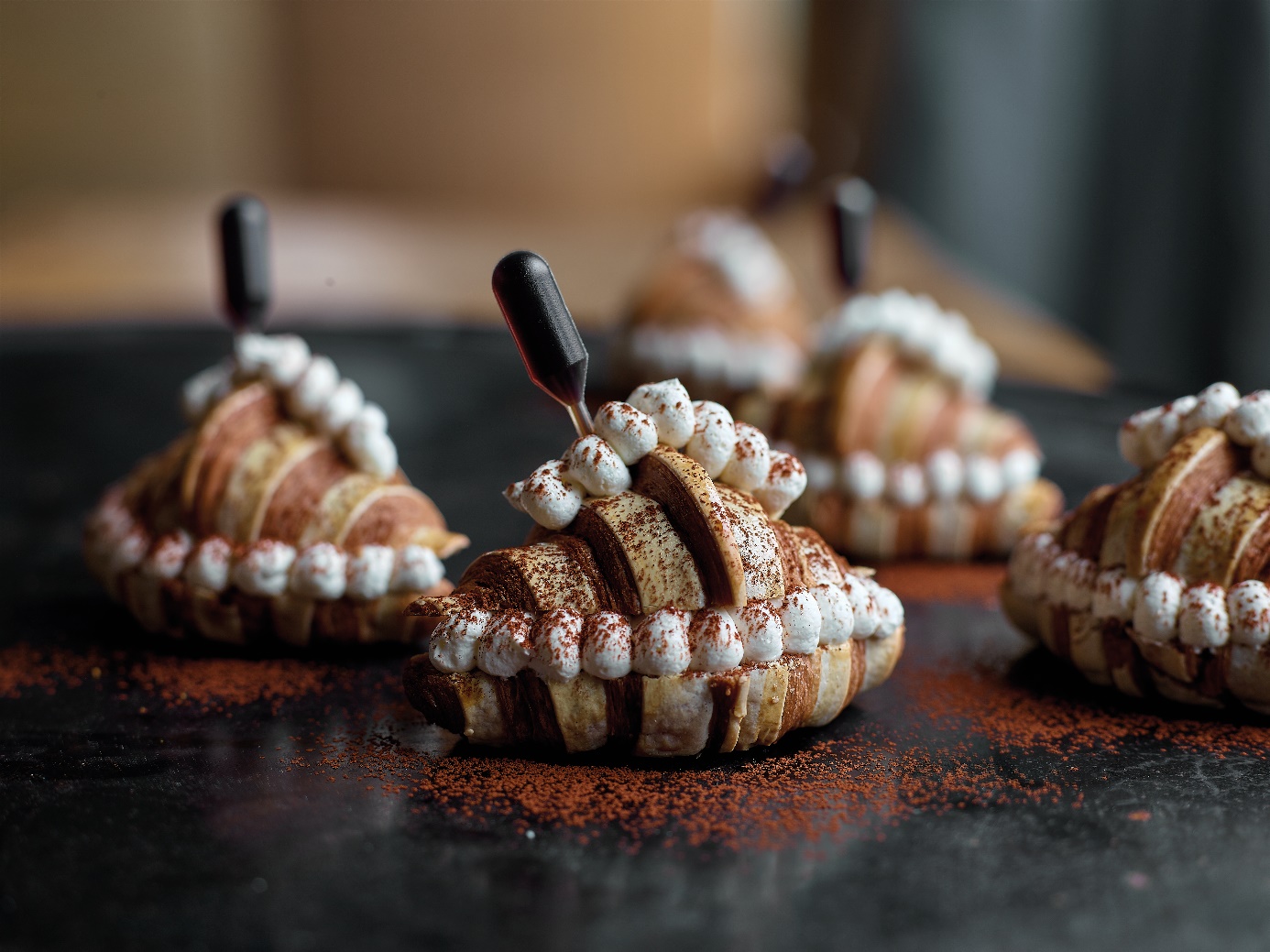 Basisrecept croissant:INGREDIËNTEN g Bloem 			1000g Gist 			50gWater (±) 			440g Suiker S1 			70gZout 			17g Puratos S500 Acti-Plus	 10g Puratos Mimetic Incorporation 	50g Puratos Sapore Carmen 50 	50 gPuratos Mimetic 20 *		 500g Toervetstof, niet aan het deeg toevoegen. 500 g Mimetic 20 voor:- Bicolor variant: 1,3 kg deeg + 400 g gekleurd deeg na het toeren aanbrengen.- Ongekleurde variant: 1,7 kg deeg.Tip : Doordat de dikte van uitrollen kan verschillen in functie van welk type uitroltafel u gebruikt, geven we als tip om te gaan uitrollen op maat.WERKMETHODEKneedtijd (spiraal) 			4 min. in 1ste versnelling en 6 min. in 2de versnelling.Deegtemperatuur 			22°CMassarijs 	Het deeg uitrollen tot een dikte van ± 1,5 cm en met plastiek afdekken (zodat het deeg sneller de koude kan opnemen). Dit gedurende 30 min. in de diepvries plaatsen (-18°C).Toeren 					2 toeren van 4 (2 dubbele toeren) geven.Bolrijs 					30 min. in de koeling of 15 min. in de diepvries, afgedekt met een plastiek.Opmaak 				Zie recepten.Eindrijs 					90 min.; 28°C; 80% R.V.Decoratie voor het bakken 		Met Puratos Sunset Glaze Xtlr doreren.Oventemperatuur 			210°C met een beetje stoom.Baktijd 					17-19 min.Tip Croissant : Uitrollen van een deeg met 500 g toervetstof: 54/91 voor croissants van 9/25.Croissant TiramisuBicolor: 400 g deeg - 4 g natuurlijke witte kleurstof + 1,3 kg deeg - 45 g Belcolade Premium Dutch Cocoa Powder Cacao-Trace en ± 20 g waterOPMAAKHet deeg uitrollen tot een dikte van 2,8 mm en in croissants verdelen (driehoeken met een basis van 9 cm en een hoogte van 25 cm), oprollen en op platen plaatsen. Direct na het bakken de croissant afstrijken met koffiesiroop*.VULLING & AFWERKINGNa het afkoelen, de croissant opensnijden en onderaan een dun laagje gesmolten Belcolade Selection Lait Cacao-Trace aanbrengen. Hierop ± 20 g tiramisumousse* aanbrengen. Nadien sluiten en bestrooien met Belcolade Premium Dutch Cocoa Powder Cacao-Trace. Eventueel een pipetje vullen met koffiesiroop* en dit in de croissant steken.*Tiramisumousse: 20 g gelatinepoeder (180 bloom) + 100 g water + 500 g Belcolade Selection Blanc Intense Cacao-Trace + 600 g Puratos Deli Cheescake + 100 g Amaretto 28% + 1000 g Puratos Chantypak + 1000 g room. Het gelatinepoeder met het koude water mengen en gedurende 15 min. laten weken. De Belcolade Selection Blanc Intense Cacao-Trace drops smelten tot 40°C alsook de Puratos Deli Cheesecake en deze samen mengen. Vervolgens de gelatinemassa smelten en ze er ondermengen. De Amaretto 28%, de Puratos Chantypak en de room geleidelijk toevoegen en de massa mengen. Met een plastiekfolie afdekken en op 4°C bewaren. Eénmaal die temperatuur bereikt, kan de massa opgeklopt worden tot een spuitbare mousse.Recept te vinden op https://www.puratos.be/nl/recipes/tiramisu-ongekleurd 